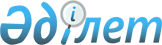 Ұлан аудандық мәслихатының 2020 жылғы 28 желтоқсандағы № 431 "Саратовка ауылдық округі бойынша 2021-2022 жылдарға арналған жайылымдарды басқару және оларды пайдалану жөніндегі жоспарды бекіту туралы" шешіміне өзгерістер енгізу туралыШығыс Қазақстан облысы Ұлан ауданы мәслихатының 2021 жылғы 27 желтоқсандағы № 118 шешімі
      Ұлан ауданының мәслихаты ШЕШТІ:
      1. Ұлан аудандық мәслихатының 2020 жылғы 28 желтоқсандағы № 431 "Саратовка ауылдық округі бойынша 2021-2022 жылдарға арналған жайылымдарды басқару және оларды пайдалану жөніндегі жоспарды бекіту туралы" (нормативтік құқықтық актілерді мемлекеттік тіркеу тізілімінде № 8155 тіркелген) шешіміне келесі өзгерістер енгізілсін:
      Саратовка ауылдық округі бойынша 2021-2022 жылдарға арналған жайылымдарды басқару және оларды пайдалану жөніндегі жоспарының 1, 2, 3, 4, 5, 6 қосымшалары осы шешімнің 1, 2, 3, 4, 5, 6 қосымшаларына сәйкес жаңа редакцияда жазылсын.
      2. Осы шешім оның алғашқы ресми жарияланған күнінен кейін күнтізбелік он күн өткен соң қолданысқа енгізіледі. Саратов ауылдық округі аумағында құқық белгілейтін құжаттар негізінде жер санаттары, жер учаскелерінің меншік иелері және жер пайдаланушылар бөлінісінде жайылымдардың орналасу схемасы (картасы)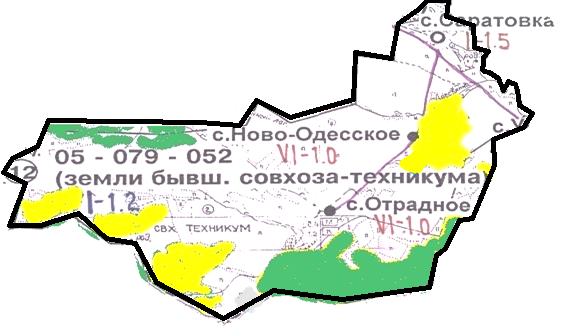 
      Шартты белгілер: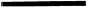  ауылдық округ шекаралары


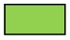  ауыл шаруашылығы мақсатындағы жерлер санатындағы жайылымдар


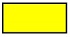  елді мекендер жерлері санатындағы жайылымдар

 Саратов ауылдық округі жайылымдарының орналасу схемасына (картасына) қоса берілетін жер учаскелері меншік иелерінің тізімі Саратов ауылдық округі жайылымдарының орналасу схемасына (картасына) қоса берілетін жер учаскелерінің жер пайдаланушыларының тізімі
      Аббревиатуралардың толық жазылуы:
      ІҚМ - ірі қара мал;
      ҰҚМ- ұсақ қара мал. Жайылым айналымының қолайлы схемалары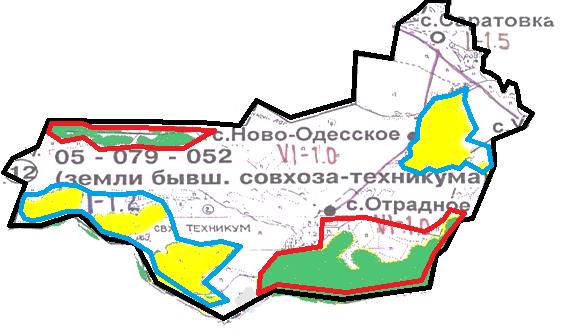 
      Шартты белгілер: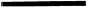  ауылдық округ шекаралары


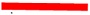  күзгі және қысқы уақытта пайдаланылатын жайылымдардың шекаралары


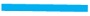  көктемгі және жазғы уақытта пайдаланылатын жайылымдардың шекаралары


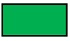  ауыл шаруашылығы мақсатындағы жерлер санатының жайылымдары


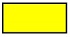  елді мекендер жерлері санатының жайылымдары

 Жайылымдардың сыртқы және ішкі шекаралары мен аудандары көрсетілген карта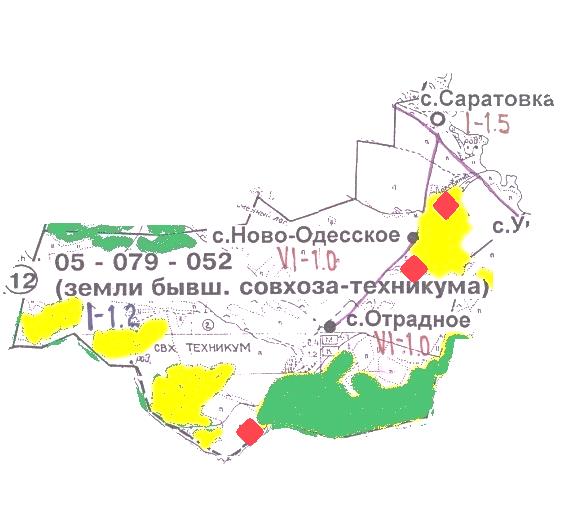 
      Шартты белгілер: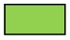  ішкі және сыртқы шекаралардағы маусымдық жайылым учаскелері


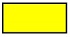  елді мекендер жерлері санатындағы жайылымдар


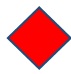  суару

 Жайылым пайдаланушылардың су көздеріне қол жеткізу схемасы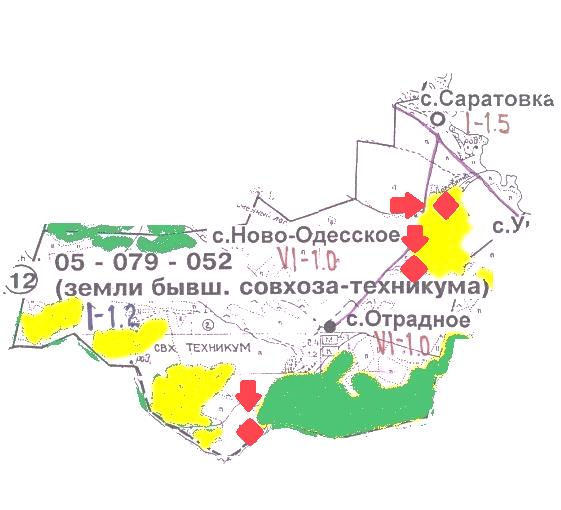 
      Шартты белгілер: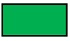  ауыл шаруашылығы мақсатындағы жерлер санатының жайылымдары


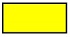  елді мекендер жерлері санатының жайылымдары


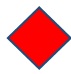  суару


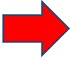  жайылым пайдаланушылардың су көздеріне қолжетімділігі

 Жайылымы жоқ жеке және заңды тұлғалардың ауыл шаруашылығы мал басын орналастыру үшін жайылымдарды қайта бөлу және оны берілетін учаскелерге ауыстыру схемасы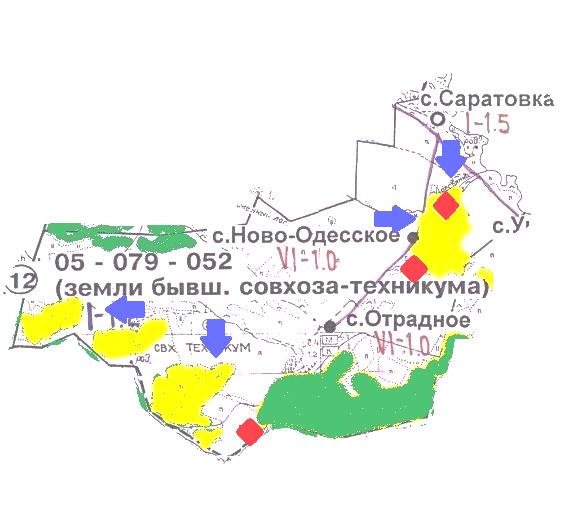 
      Шартты белгілер: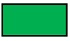  ауыл шаруашылығы мақсатындағы жерлер санатының жайылымдары


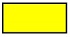  елді мекендер жерлері санатының жайылымдары


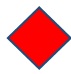  суару


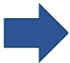  жайылымдармен қамтамасыз етілмеген жеке және (немесе) заңды тұлғалардың ауыл шаруашылығы жануарларының мал басын шалғайдағы жайылымдарға орналастыру схемасы

 Жеке және заңды тұлғалардың шалғайдағы жайылымдарына ауыл шаруашылығы мал басын орналастыру схемасы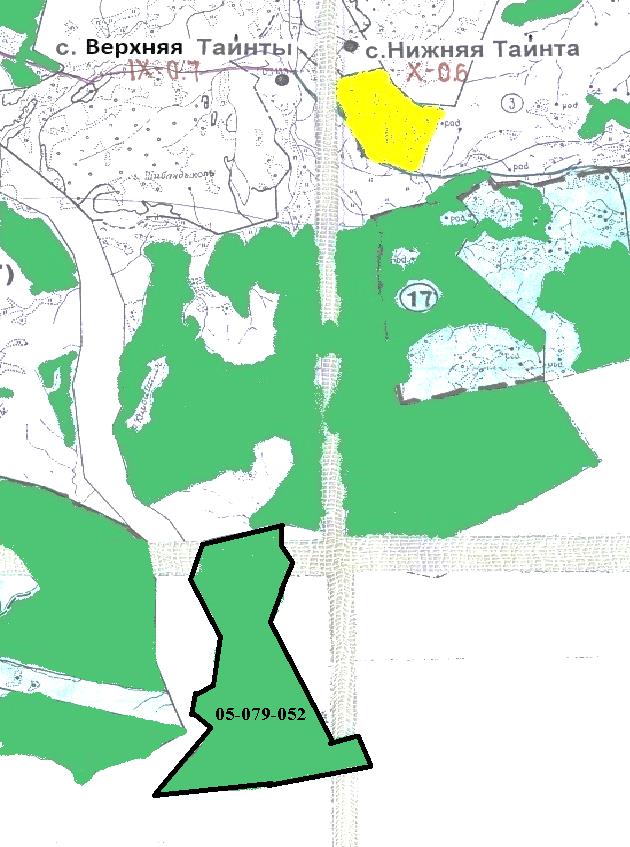 
      Шартты белгілер: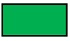  ауыл шаруашылығы мақсатындағы жерлер санатының жайылымдары


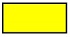  елді мекендер жерлері санатының жайылымдары


					© 2012. Қазақстан Республикасы Әділет министрлігінің «Қазақстан Республикасының Заңнама және құқықтық ақпарат институты» ШЖҚ РМК
				
      Ұлан аудандық мәслихатының хатшысы 

Г. Калиева
2021 жылғы "27" 
желтоқсандағы № 118 
Ұлан аудандық мәслихатының 
шешіміне 1-қосымшаСаратов ауылдық округінде 
2021-2022 жылдарға арналған 
жайылымдарды басқару және 
оларды пайдалану жөніндегі 
жоспарға 1-қосымша
№
Меншік иесінің атауы
Жайылым алаңы 
(га)
Түрлері бойынша малдардың саны (бас)
Түрлері бойынша малдардың саны (бас)
Түрлері бойынша малдардың саны (бас)
№
Меншік иесінің атауы
Жайылым алаңы 
(га)
ІҚМ
ҰҚМ
Жылқылар
1
Нұрлан Әнуарбекұлы Нұғыманов
8,5
0
12
9
2
Бакытжан Какаповна Мошканова
0,1
0
0
0
№
Жер пайдаланушының атауы
Жайылым алаңы 
(га)
Түрлері бойынша малдардың саны (бас)
Түрлері бойынша малдардың саны (бас)
Түрлері бойынша малдардың саны (бас)
№
Жер пайдаланушының атауы
Жайылым алаңы 
(га)
ІҚМ
ҰҚМ
Жылқылар
1
Ерасыл Азымханұлы Ақатай
18,1
0
0
0
2
Айтболат Анатольевич Амержанов
4,3
0
0
0
3
Алхан Зейнелович Байсаков
11,8
0
0
0
4
Серикбек Зейнелович Байсаков
57
0
107
7
5
Александр Петрович Вандлер
3,7
0
0
32
6
Галина Петровна Землянская
1
2
0
0
7
Виктор Григорьевич Крикуненко
7,2
0
10
0
8
Жақсылық Жапарханұлы Қасенов
24,3
353
0
210
9
Анатолий Владимирович Милькин
3,7
0
0
0
10
Максат АзымхановичРахматуллин
18,1
0
0
0
11
Нұрланбек Біләлұлы Тастанбек
48,6
1
30
5
12
"Отрадное" жауапкершілігі шектеулі серіктестігі
689
0
0
0
13
Гульнар Токтарбековна Оспанова
141,3
0
0
02021 жылғы "27" 
желтоқсандағы № 118
Ұлан аудандық мәслихатының 
шешіміне 2-қосымша Саратов ауылдық округінде 
2021-2022 жылдарға арналған 
жайылымдарды басқару және 
оларды пайдалану жөніндегі 
жоспарға 2-қосымша2021 жылғы "27" 
желтоқсандағы № 118
Ұлан аудандық мәслихатының 
шешіміне 3-қосымша Саратов ауылдық округінде
2021-2022 жылдарға арналған 
жайылымдарды басқару және 
оларды пайдалану жөніндегі 
жоспарға 3-қосымша2021 жылғы "27" 
желтоқсандағы № 118
Ұлан аудандық мәслихатының 
шешіміне 4-қосымша Саратов ауылдық округінде
2021-2022 жылдарға арналған 
жайылымдарды басқару және 
оларды пайдалану жөніндегі 
жоспарға 4-қосымша2021 жылғы "27" 
желтоқсандағы № 118
Ұлан аудандық мәслихатының 
шешіміне 5-қосымша Саратов ауылдық округінде 
2021-2022 жылдарға арналған 
жайылымдарды басқару және 
оларды пайдалану жөніндегі 
жоспарға 5-қосымша2021 жылғы "27" 
желтоқсандағы №118
Ұлан аудандық мәслихатының 
шешіміне 6-қосымша Саратов ауылдық округінде 
2021-2022 жылдарға арналған 
жайылымдарды басқару және 
оларды пайдалану жөніндегі 
жоспарға 6-қосымша